Двигатель для раздвижной карнизной системы «Астра»Sunflower KT320S (для легких и среднего веса штор и антрактно-раздвижных занавесов с фазным управлением)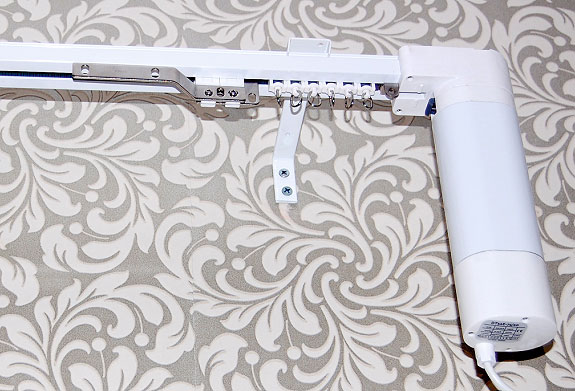 Описание электродвигателя:Технические характеристики:Подключение:Синий + черный (фаза 1) – движение вперед.Синий + коричневый (фаза 2) – движение назад.Сброс концевых положенийНажать и держать клавишу программирования (внизу двигателя) до тех пор, пока светодиод не моргнёт несколько раз и погаснет. Установка концевых положений происходит автоматически по упору.Установка карниза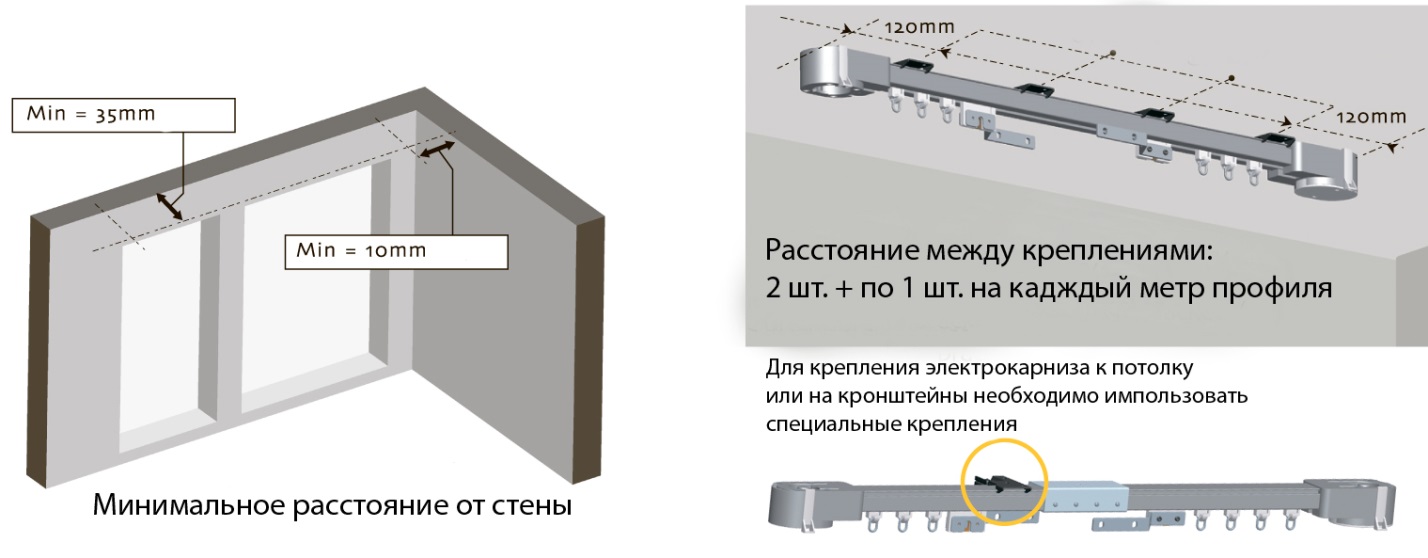 Сборка стыкованного профиля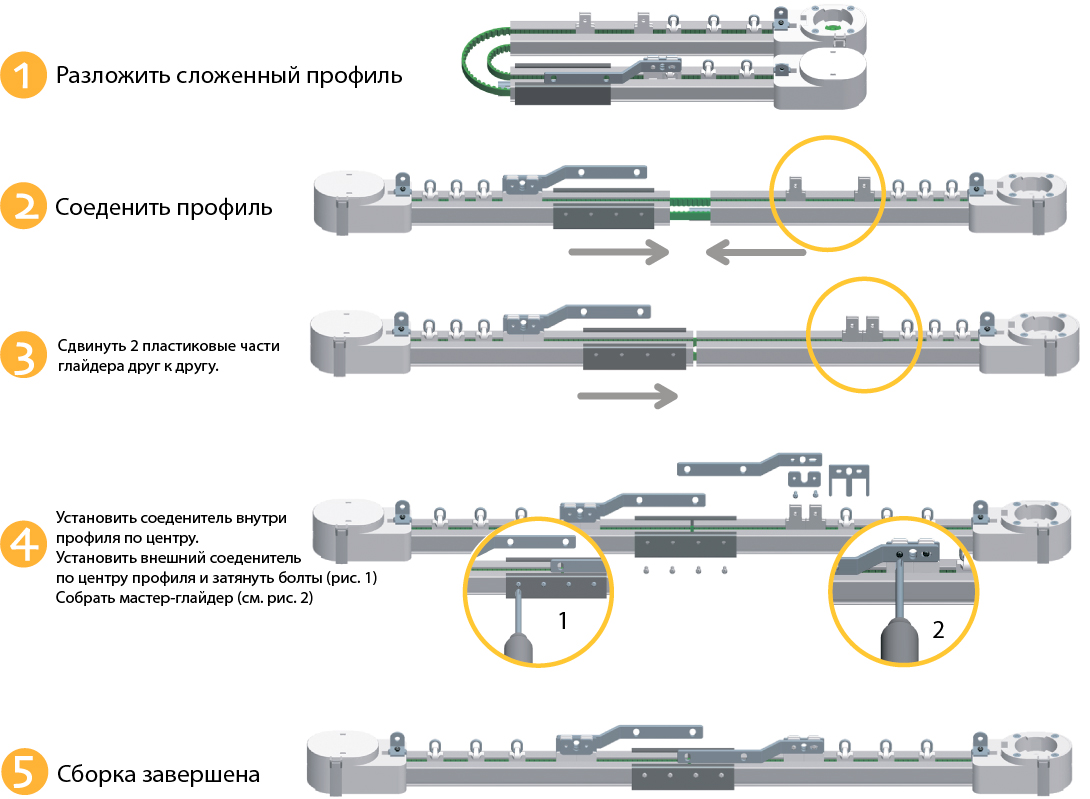 Крепление профиля и подключение электропитания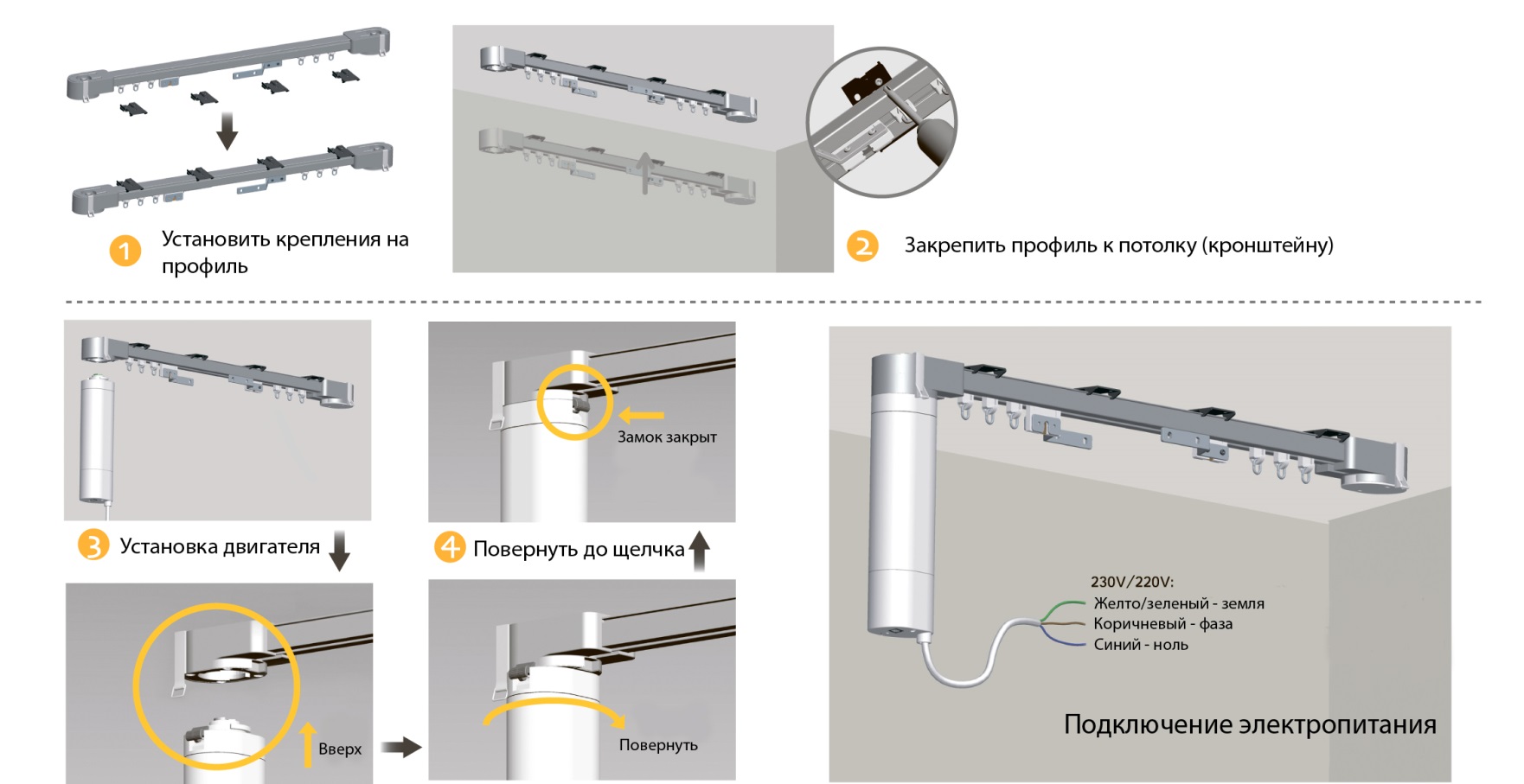 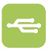 Автоматическая установка концевых положений (при первом запуске двигателя он автоматически определяет закрытое и открытое положение штор).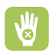 Функция остановки электродвигателя при возникновении препятствий работы карнизной системы.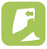 Возможность открытия и закрытия штор при отсутствии электропитания.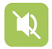 Практически бесшумная работа электродвигателя. Уровень шума менее 35 Дб.Рабочее напряжение220V / 50 HzРекомендуемый макс. вес штор100 кг.Номинальная мощность 75 Ватт.Скорость открывания / закрывания штор20 см. в секундуНоминальный ток0,23 АмпераМаксимальное время работы4 минуты без остановкиСтепень защитыIP 20Максимальное количество циклов работыБез ограниченийМаксимальная длина профилядо 20 м.Вес двигателя1,1 кг.Подключение к сетиСиний – нольЧерный – фаза 1Коричневый – фаза 2Зеленый/желтый – земля